VISIONDomain 3			EXPERT				CAREER				NOVICEFIRED UP!!!  SUCCESS BY ARIC BOSTICKFUEL:  What fuels your tank? Why do you do what you do?What is your gift to the world, your students, your school?What would you do if you could not fail?  YOUR BIG DREAM IS TO…..INVENTORY:  Take Stock of Your Life!What is great about being you?  (What are your strengths?)What areas need improvement?What habits, resentments or fears are holding you back?REFRAME:  Shift your perspective! A miracle is a shift in perspective; how can you see you, work, your students, your peers, your life, etc. differently?List 3 of your major accomplishments (life, work, family, community service).List 3 things you LOVE about your job, your students, your life.ENERGIZE:  Exercise, Get R&R, Eat Well What old habit can you replace with a new one?DECLARE:  What’s Your Mission? Visualize where you want to be in five years?Write 3 affirmations and declarations you want to hear come out of your mouth every day.UNDERSTAND:  Step into Someone Else’s Shoes Challenge yourself to smile at every person you come across today and reflect on the reaction you receive.Write a note or make a call to anyone to whom you want to show appreciation, care or concern.PRESENT:  Live Here and Now STOP.  BREATHE.  BE IN THE PRESENT MOMENT.  BE FIRED UP!!!  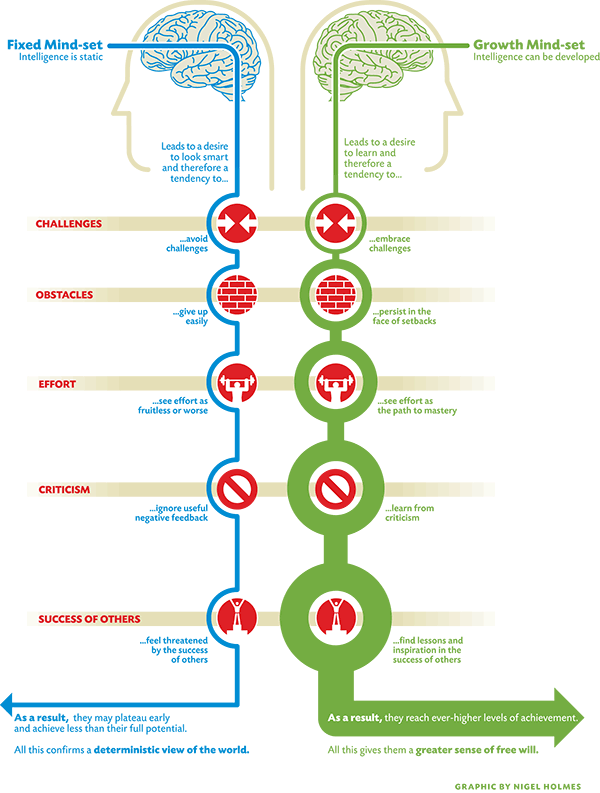 Unit Meeting OutcomeBy the end of the meeting, the teacher will be able to define with 100% accuracy and implement Domain 3, Indicator 4: Learning Interactions:  Teacher interacts with students as individuals possessing intelligence and infinite capacity to learn, regardless of ethnicity, gender or economic status.  The teacher and the students enjoy the learning process and have fun while learning.By the end of the meeting, the teacher will be able to define with 100% accuracy and implement Domain 3, Indicator 4: Learning Interactions:  Teacher interacts with students as individuals possessing intelligence and infinite capacity to learn, regardless of ethnicity, gender or economic status.  The teacher and the students enjoy the learning process and have fun while learning.By the end of the meeting, the teacher will be able to define with 100% accuracy and implement Domain 3, Indicator 4: Learning Interactions:  Teacher interacts with students as individuals possessing intelligence and infinite capacity to learn, regardless of ethnicity, gender or economic status.  The teacher and the students enjoy the learning process and have fun while learning.NormsStart and end on time.  Be prepared.  Participate and engage fully.  Take care of your needs.  Start and end on time.  Be prepared.  Participate and engage fully.  Take care of your needs.  Start and end on time.  Be prepared.  Participate and engage fully.  Take care of your needs.  Review Indicator, Pre-TestReview Indicator, Pre-TestReview Indicator, Pre-TestComponentComponent DescriptionMaterialsTimeReview(Data)Starting Activity:  Review teacher/class goals.Data from class 10 minLearn/ FacilitateFIRED UP!FUEL, INVENTORY, REFRAME, ENERGIZE, DECLARE, UNDERSTAND, PRESENTAric Bostick Book25 minDevelop/ PlanGrowth MindsetPlan for VisionCarol Dweck25 minSchedule Sign up Sign-up sheet3 minReflect/ ReviewIn reflection journal, how will differentiation impact student performance?Reflection Journalmin4.  Learning InteractionsTeacher interacts with students as individuals possessing intelligence and infinite capacity to learn, regardless of ethnicity, gender or economic status.  The teacher and the students enjoy the learning process and have fun while learning.The teacher interacts with students as responsible individuals.Teacher addresses students with positive regard and with the understanding that the student possess intelligence and the infinite capacity to learn.The teacher interacts the same with all students regardless of ethnicity, gender or economic status.The teacher depends just as much on the students to do their part as the students depend on the teacher.The teacher and the students enjoy the learning process and have fun while learning.The teacher solicits the concerns and opinions of the students to adjust classroom activities.The teacher interacts with students as individuals.Teacher addresses students with the understanding that the students possess intelligence and the infinite capacity to learn.The teacher interacts the same with all students regardless of ethnicity, gender or economic status.The teacher depends on the students to do their part.The teacher and the students enjoy the learning process and have fun while learning.The teacher interacts with the students as a group.Teacher addresses students at their grade level and level of understanding.The teacher interacts with all students regardless of ethnicity, gender, or economic status according to their needs. The teacher periodically attempts to help the students enjoy the learning process and have fun while learning.